Информационный листок № 26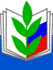 (22 декабря 2020 года)Воронежская областная организацияпрофсоюза работников народного образования и науки РФПредседателям рай (гор)организаций  профсоюза,профкомов организаций высшего и профессионального образования  МОЖЕТ ЛИ 31 ДЕКАБРЯ 2020 ГОДА БЫТЬ НЕРАБОЧИМ ДНЕМ?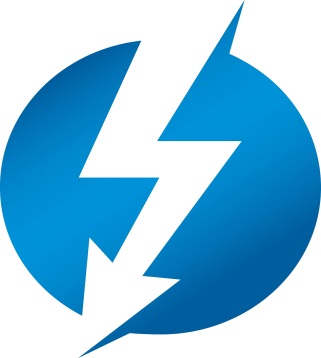 По сообщениям СМИ данный вопрос прокомментировал Шкловец И.И., заместитель руководителя Роструда.В частности, Иван Иванович напомнил, что «В 2020 году по производственному календарю 31 декабря выпадает на четверг и является рабочим днём, предшествуя нерабочему праздничному дню, в связи с чем, его продолжительность сокращается на один час. Затем россияне будут отдыхать с 1 по 10 января".При этом, рассказали в ведомстве, рабочий день 31 декабря может стать для работников нерабочим, если им предоставят дополнительный день отдыха."Если такая инициатива исходит от работодателя, напомнил Шкловец, то он должен решить вопрос об оплате этого выходного дня. Это можно сделать путем издания локального нормативного акта, в котором следует предусмотреть, что предоставленный выходной день подлежит оплате".Кроме того, сделать этот день выходным можно по заявлению работника, предоставив отпуск без сохранения заработной платы, а также компенсировав сверхурочную работу, работу в выходной или нерабочий праздничный день, сообщили РИА Новости в Роструде. По сообщениям СМИ, губернатор Александр Гусев объявил, что вместо 31 декабря придётся поработать в субботу, 26 декабря, сообщил пресс-центр облправительства. Но, как и годом ранее, такое решение коснётся только тех, кто работает в органах исполнительной власти, на государственной гражданской службе в облправительстве, в подведомственных структурах. В других структурах руководители могут принять иное решение, но глава региона порекомендовал и им перенести рабочий день на субботу.Как перенести рабочий день на выходной?Для решения вопроса о переносе выходного дня с 26.12.2020 г. на 31.12.2020 г. работодателю необходимо:получить от каждого работника письменное согласие на привлечение к работе в выходной день 26 декабря 2020 года с указанием формы компенсации такой работы в виде предоставления другого дня отдыха 31 декабря 2020 года;направить проект приказа о привлечении работников (пофамильно) к работе 26.12.2020 г. в профсоюзный комитет и получить выписку протокола заседания профсоюзного комитета;издать приказ о привлечении работников к работе в выходной день 26.12.2020 г. и ознакомить с ним работников, поименованных в приказе, указав форму компенсации – предоставление другого дня отдыха 31.12.2020г.	К работе в выходной день запрещается привлекать несовершеннолетних (статья 268 ТК РФ) и беременных женщин (статья 259 ТК РФ).Обращаю ваше внимание, что письменное согласие работника -обязательно! положительное мнение профкома – обязательно! приказ работодателя – обязателен!Уважаемые коллеги,просим довести эту информацию до членов первичных профсоюзных организаций